Literacy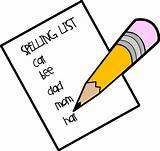 Writing Task We are all living through history. This is something we have never experienced in our lifetime. It would be nice to create a keepsake of this moment for you to look back on.You could save newspapers and art work done, take photos of your days and keep a diary.Or you could create a paper-based time capsule…If this is something you would like to create you can use the resource below…I have attached a paper time capsule on the blog. Post some pictures of your time capsules on our blog  Numeracy 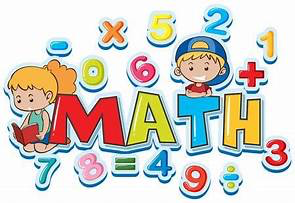 Data HandlingWe have been focusing on data handing.  We have looked at Venn diagrams to display information. This week we are going to focus on Carroll diagrams. Please watch the PowerPoint then complete the activity sheet.HWB 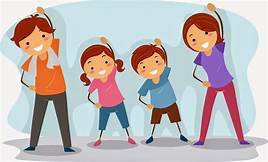 . Sport Week!Term 4 is when we have sports day. It’s normally a great event and something I know many of you look forward to. Therefore to make sure we aren’t missing out too much Ladywell has organised an at home sports day!Please see blog for more details. Other 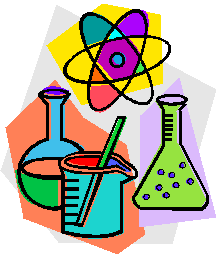 Science Try and make a solar oven to toast marshmallows!All you need is a box, a poli-pocket or clingfilm and some kitchen foil – oh and don’t forget the marshmallows and chocolate! And the sun…These websites might help with some ideas – https://desertchica.com/diy-solar-oven-smores-kids-science-experiment/ or  https://sciencing.com/solar-powered-oven-kids-4797415.htmlFor some fun facts about the sun and solar energy, listen to this clip – https://www.bbc.co.uk/bitesize/topics/zgwxfg8/articles/z6w8jhvWhy not finish the week with some Rainbow Fudge? Here’s a recipe which you might like – https://www.booktrust.org.uk/globalassets/resources/blogs/2019/nadiya-holi-rainbow-fudge.pdfEnjoy!